	MĚSTO ŽATEC	USNESENÍ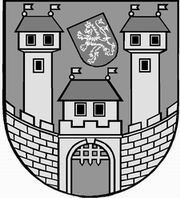 	z 	16	. jednání Rady města Žatce 	konané dne	3.8.2020Usnesení č. 	524 /20	-	574 /20	 524/20	Schválení programu	 525/20	Kontrola usnesení	 526/20	Protokol o kontrole – Městská knihovna Žatec	 527/20	Nákup služebního automobilu pro Městskou policii Žatec	 528/20	Žádost o prominutí odvodu za porušení rozpočtové kázně – Chrám Chmele	 a Piva CZ	 529/20	Informace o investičních akcích odboru rozvoje města v realizaci v roce 	2020	 530/20	Informace o stavu projektů spolufinancovaných z dotačních prostředků	 531/20	Výběr zhotovitele fundusu – „Obnova budovy radnice, náměstí Svobody 1, 	Žatec – expozice Žatec v proměnách času“	 532/20	Smlouva o poskytnutí investiční a neinvestiční dotace z Fondu Ústeckého 	kraje	 533/20	Rezerva Programu regenerace městských památkových rezervací a 	městských památkových zón pro rok 2020 – podání žádosti	 534/20	Podání žádosti o poskytnutí dotace v rámci 15. výzvy MAS Vladař – IROP	 535/20	Komise pro JŘBU: „Architektonická soutěž – Revitalizace Havlíčkova 	náměstí v Žatci“	 536/20	Pracovní skupina pro výstavbu: „Sportovní haly v Žatci“	 537/20	Žádost o účelovou neinvestiční dotaci – Technická správa města Žatec s.r.o.	 538/20	Výroční zpráva o činnosti společnosti Technická správa města Žatec, s.r.o. 	za rok 2019	 539/20	Informace o zjištěných závadách „Kulturní objekt Jitřenka – č. p. 1829“	 540/20	Nabytí pozemku p. č. 3805/2 v k. ú. Žatec	 541/20	Dodatek č. 2 ke SoD na realizaci veřejné zakázky s názvem: „Oprava 	povrchu komunikace na ul. Svatováclavská, Žatec“	 542/20	Rozpočtové opatření – Obnova Husitského náměstí v Žatci	 543/20	Dodatek č. 2 ke Smlouvě o dílo na realizaci veřejné zakázky s názvem: 	„Plánované opravy komunikací pro rok 2019, Žatec“	 544/20	Výběr zhotovitele na akci „Přístavba bazénu pro děti ve věku 5 – 8 let na 	koupališti v Žatci“	 545/20	Nařízení Města Žatec č. 2/2020, kterým se mění Nařízení Města Žatec č. 	1/2012 ze dne 07.02.2012, kterým, se vydává Tržní řád	 546/20	Natáčení reklamního spotu „Žatecký pivovar“	 547/20	Žádost o nájem malých plavidel za účelem jejich provozování formou 	půjčovny	 548/20	Pacht pozemků p. p. č. 1755/10, p. p. č. 1755/16 a p. p. č. 1755/23 v k. ú. 	Žatec za účelem zahrady	 549/20	Pacht části pozemku p. p. č. 4376/1 v k. ú. Žatec za účelem permakulturní 	zahrady	 550/20	Žádost o poskytnutí nájmu v DPS – fyzická osoba	 551/20	Uzavření nájemní smlouvy – byt č. 31, DPS U Hřiště č. p. 2512	 552/20	Uzavření nájemní smlouvy – byt č. 306, DPS Písečná č. p. 2820	 553/20	Uzavření nájemní smlouvy – byt č. 508, DPS Písečná č. p. 2820	 554/20	Uzavření nájemní smlouvy – byt č. 610, DPS Písečná č. p. 2820	 555/20	Rozpočtové opatření – Znalecké posudky a geodetické práce	 556/20	Pronájem částí pozemku zastavěná plocha a nádvoří st. p. č. 1190/1 v k. ú. 	Žatec	 557/20	Uzavření dodatku č. 1 ke Smlouvě příkazní ze dne 21.11.2019	 558/20	Smlouva o zřízení věcného břemene – stavba „LN-Žatec, ul. Černobýla, 	přeložka NN“	 559/20	Smlouva o zřízení věcného břemene – stavba „TR Žatec – instalace STO“	 560/20	Smlouva o budoucí smlouvě o zřízení věcného břemene – stavba „LN, 	Žatec, Čeradická, č.parc. 6171/10, kNN, PS/002“	 561/20	Smlouva o budoucí smlouvě o zřízení věcného břemene – stavba 	„Kanalizační přípojka pro č.p. 378, Žatec“	 562/20	Záměr prodat pozemky v k. ú. Žatec	 563/20	Prodej pozemků v k. ú. Žatec – areál bývalé mazutové kotelny	 564/20	Prodej části pozemku p. p. č. 365/2 v k. ú. Radíčeves	 565/20	Prodej části pozemku p. p. č. 831/1 v k. ú. Bezděkov u Žatce	 566/20	Prodej pozemků v k. ú. Žatec	 567/20	Prodej pozemku p. p. č. 4221/1 v k. ú. Žatec	 568/20	Prodej části pozemku p. p. č. 4624/3 v k. ú. Žatec	 569/20	Prodej části pozemku p. p. č. 6008/5 v k. ú. Žatec	 570/20	Prodej části pozemku p. p. č. 6262/29 v k. ú. Žatec	 571/20	Souběh pracovních poměrů na pozici administrátor, správce počítačové sítě	 572/20	Rozpočtové opatření – NIV dotace – odměny zaměstnanců soc. služeb v 	období epidemie koronaviru – DPS a PS	 573/20	Rozpočtové opatření – NIV dotace – odměny zaměstnanců soc. služeb v 	období epidemie koronaviru – LORM	 574/20	Projekt „Chrám Chmele a Piva“, reg. č. projektu: CZ.1.09/4.1.00/04.00176 –	Platební výměr č. 1/2020	 524/20	Schválení programuRada města Žatce projednala a schvaluje program jednání rady města.									 T:  3.8.2020	O:	p.	HAMOUSOVÁ	 525/20	Kontrola usneseníRada města Žatce projednala a bere na vědomí kontrolu usnesení z minulých jednání rady města.									 T:  3.8.2020	O:	p.	ŠMERÁKOVÁ	 526/20	Protokol o kontrole – Městská knihovna ŽatecRada města Žatce bere na vědomí protokol o kontrole č. 5/20 ze dne 20.07.2020, provedené na místě u příspěvkové organizace Městská knihovna Žatec a ukládá ředitelce příspěvkové organizace splnit doporučení uvedená v protokolu.									 T:  3.8.2020	O:	p.	SEDLÁKOVÁ	 527/20	Nákup služebního automobilu pro Městskou policii ŽatecRada města Žatce projednala a schvaluje zahájení výběrového řízení a výzvu k podání nabídek na veřejnou zakázku malého rozsahu podle zákona číslo 134/2016 Sb., o zadávání veřejných zakázek, na dodavatele nového služebního automobilu pro městskou policii.Rada města Žatce schvaluje členy hodnotící komise, která zároveň plní funkci komise pro otvírání obálek.									 T:  31.8.2020	O:	p.	SOLAR	 528/20	Žádost o prominutí odvodu za porušení rozpočtové kázně – Chrám 	Chmele a Piva CZRada města Žatce projednala žádost Ing. Karla Havelky, MSc., pověřeného ředitele příspěvkové organizace Chrám Chmele a Piva CZ, příspěvková organizace, nám. Prokopa Velkého 1951, 438 01 Žatec a neschvaluje prominutí odvodu za porušení rozpočtové kázně ve výši 3.581,00 Kč.	T:	31.8.2020	O:	p.	SEDLÁKOVÁ	 529/20	Informace o investičních akcích odboru rozvoje města v realizaci v roce 	2020Rada města Žatce bere na vědomí aktuální přehled investičních akcí odboru rozvoje města Žatce k 27.07.2020.									 T:  3.8.2020	O:	p.	MAZÁNKOVÁ	 530/20	Informace o stavu projektů spolufinancovaných z dotačních prostředkůRada města Žatce bere na vědomí aktuální informace odboru rozvoje města o stavu aktivních projektů města Žatce spolufinancovaných z prostředků EU, národních fondů a ostatních poskytovatelů dotačních titulů k 15.07.2020.									 T:  3.8.2020	O:	p.	MAZÁNKOVÁ	 531/20	Výběr zhotovitele fundusu – „Obnova budovy radnice, náměstí Svobody 	1, Žatec – expozice Žatec v proměnách času“Rada města Žatce projednala zprávu o hodnocení nabídek ze dne 22.07.2020 zakázky malého rozsahu zadané v souladu se Zásadami a postupy pro zadávání veřejných zakázek města Žatec akce „Obnova budovy radnice, náměstí Svobody č.p. 1, Žatec – expozice Žatec v proměnách času“ a rozhodla o výběru nejvhodnější nabídky pro výrobu a montáž výstavního fundusu s nejnižší nabídkovou cenou pod pořadovým číslem 2. uchazeče: Sun Drive s.r.o.Rada města Žatce schvaluje výsledek hodnocení a posouzení nabídek stanovené hodnotící komisí.Rada města Žatce zároveň ukládá starostce města Žatce podepsat smlouvu o dílo s vybraným uchazečem.	T:	15.9.2020	O:	p.	MAZÁNKOVÁ	 532/20	Smlouva o poskytnutí investiční a neinvestiční dotace z Fondu 	Ústeckého krajeRada města Žatce projednala a schvaluje znění Smlouvy o poskytnutí investiční a neinvestiční dotace z Fondu Ústeckého kraje na projekt „Podpora vytváření podmínek pro uspokojování potřeb občanů v oblasti rozvoje zdraví – plnění základních úkolů obce – rozvoj zdraví“.	T:	15.8.2020	O:	p.	MAZÁNKOVÁ	 533/20	Rezerva Programu regenerace městských památkových rezervací a 	městských památkových zón pro rok 2020 – podání žádostiRada města Žatce schvaluje podání žádosti o dotaci z rezervy Programu regenerace MPR a MPZ pro rok 2020 na akci obnovy „Restaurování barokních omítek a maleb – dokončení prací v místnostech 1 – 8 domu č. p. 108 a další související práce“ v částce 200.000,00 Kč s DPH.	T:	31.8.2020	O:	p.	MAZÁNKOVÁ	 534/20	Podání žádosti o poskytnutí dotace v rámci 15. výzvy MAS Vladař – IROPRada města Žatce schvaluje podání žádosti o dotaci na akci „Vybavení JSDH Žatec technickými prostředky pro výkon činností spojených s extrémním suchem“ v rámci 15. výzvy MAS Vladař – IROP – Zvýšení připravenosti k řešení a řízení rizik a katastrof II. (IROP2).Rada města Žatce schvaluje zajištění předfinancování projektu „Vybavení JSDH Žatec technickými prostředky pro výkon činností spojených s extrémním suchem“ v rámci 15. výzvy MAS Vladař – IROP – Zvýšení připravenosti k řešení a řízení rizik a katastrof II. (IROP2) a zároveň zajištění financování projektu, tzn. zajištění spolufinancování obce ve výši minimálně 5 % celkových způsobilých výdajů projektu a zajištění financování nezpůsobilých výdajů projektu.	T:	31.8.2020	O:	p.	MAZÁNKOVÁ	 535/20	Komise pro JŘBU: „Architektonická soutěž – Revitalizace Havlíčkova 	náměstí v Žatci“Rada města Žatce projednala a schvaluje návrh členů komise pro JŘBU: „Architektonická soutěž – Revitalizace Havlíčkovo náměstí v Žatci“ pro výběr zpracovatele dalších stupňů projektové dokumentace.									 T:  31.8.2020	O:	p.	MAZÁNKOVÁ	 536/20	Pracovní skupina pro výstavbu: „Sportovní haly v Žatci“Rada města Žatce projednala a schvaluje zřízení pracovní skupiny pro výstavbu „Sportovní haly v Žatci“.Členové pracovní skupiny pro výstavbu sportovní haly:1. za vedení města: Ing. Radim Laibl2. za odbor rozvoje města: Ing. Gabriela Becková3. za odbor rozvoje města: vybraný architekt města4. za komisi tělovýchovy a sportu: Mgr. Jiří Karas5. za komisi pro výstavbu a regeneraci MPR: p. Libor Dongres.	T:	31.8.2020	O:	p.	MAZÁNKOVÁ	 537/20	Žádost o účelovou neinvestiční dotaci – Technická správa města Žatec 	s.r.o.Rada města Žatce projednala žádost jednatele společnosti Technická správa města Žatec s.r.o., Čeradická 1014, 438 01 Žatec, IČ 227 92 830 Ing. Andreje Greža a doporučuje Zastupitelstvu města Žatce schválit poskytnutí účelové neinvestiční dotace na úhradu ztráty při provozování Otevřeného koupaliště se saunou v Žatci v roce 2019 ve výši 803.298,32 Kč a 6.929,58 Kč na úhradu ztráty při provozování Sportovního areálu při koupališti v Žatci.Rada města Žatce doporučuje Zastupitelstvu města Žatce schválit rozpočtové opatření ve výši 810.000,00 Kč.Výdaje: 741-6171-5901                  - 810.000,00 Kč (čerpání RF)Výdaje: 741-3412-5213, org. 510        + 803.000,00 Kč (účelová dotace koupaliště)Výdaje: 741-3412-5213, org. 5101      +    7.000,00 Kč (účel. dotace sportoviště).	T:	10.9.2020	O:	p.	SEDLÁKOVÁ	 538/20	Výroční zpráva o činnosti společnosti Technická správa města Žatec, 	s.r.o. za rok 2019Rada města Žatce bere na vědomí Zprávu o činnosti společnosti Technická správa města Žatec, s.r.o. za rok 2019.									 T:  3.8.2020	O:	p.	GREŽO	 539/20	Informace o zjištěných závadách „Kulturní objekt Jitřenka – č. p. 1829“Rada města Žatce projednala a bere na vědomí zjištěné závady na objektu „Kulturní objekt Jitřenka – č. p. 1829“ zpracovaných revizním technikem na plynové spotřebiče a kominíkem na revizi spalinových cest, předložených Mgr. Martinem Veselým.									 T:  3.8.2020	O:	p.	MAZÁNKOVÁ	 540/20	Nabytí pozemku p. č. 3805/2 v k. ú. ŽatecRada města Žatce doporučuje Zastupitelstvu města Žatce schválit bezúplatný převod pozemku p. č. 3805/2 v k. ú. Žatec z majetku Ústeckého kraje, IČ: 70892156, se sídlem Velká Hradební 3118/48, 400 01 Ústí nad Labem.									 T:  10.9.2020	O:	p.	MAZÁNKOVÁ	 541/20	Dodatek č. 2 ke SoD na realizaci veřejné zakázky s názvem: „Oprava 	povrchu komunikace na ul. Svatováclavská, Žatec“Rada města Žatce schvaluje Dodatek č. 2 ke Smlouvě o dílo ze dne 24.04.2020 na realizaci veřejné zakázky s názvem: „Oprava povrchu komunikace na ul. Svatováclavská, Žatec“ a zároveň ukládá starostce města Dodatek č. 2 podepsat.									 T: 14.8.2020	O:	p.	MAZÁNKOVÁ	 542/20	Rozpočtové opatření – Obnova Husitského náměstí v ŽatciRada města Žatce doporučuje Zastupitelstvu města Žatce schválit rozpočtové opatření ve výši 10.000.000,00 Kč – uvolnění finančních prostředků z investičního fondu na financování akce „Obnova Husitského náměstí v Žatci“ schválené usnesením č. 229/19 ze dne 12.12.2019 „Investiční plán města Žatce na rok 2020“ v tomto znění:Výdaje: 741-6171-6901              - 10.000.000,00 Kč (IF)Výdaje: 710-2212-6121 org. 656     + 10.000.000,00 Kč (obnova Husitského náměstí).	T:	10.9.2020	O:	p.	MAZÁNKOVÁ	 543/20	Dodatek č. 2 ke Smlouvě o dílo na realizaci veřejné zakázky s názvem: 	„Plánované opravy komunikací pro rok 2019, Žatec“Rada města Žatce schvaluje Dodatek č. 2 ke Smlouvě o dílo ze dne 11.02.2020 na realizaci veřejné zakázky s názvem: „Plánované opravy komunikací pro rok 2019, Žatec“ a zároveňukládá starostce města Dodatek č. 2 podepsat.									 T:  30.8.2020	O:	p.	MAZÁNKOVÁ	 544/20	Výběr zhotovitele na akci „Přístavba bazénu pro děti ve věku 5 – 8 let na 	koupališti v Žatci“Rada města Žatce projednala a schvaluje zprávu o hodnocení k veřejné zakázce „Přístavba bazénu pro děti ve věku 5 – 8 let na koupališti v Žatci“ a v souladu se zněním zákona č. 134/2016 Sb., o zadávání veřejných zakázek rozhodla o výběru nabídky uchazeče CENTROPROJEKT GROUP a.s., se sídlem: Štefánikova 167, 760 01 Zlín, IČ: 016 34 541.Rada města Žatce schvaluje výsledek posouzení nabídky, stanovený hodnotící komisí.	T:	21.9.2020	O:	p.	MAZÁNKOVÁ	 545/20	Nařízení Města Žatec č. 2/2020, kterým se mění Nařízení Města Žatec č. 	1/2012 ze dne 07.02.2012, kterým, se vydává Tržní řádRada města Žatce projednala a schvaluje dle § 11 a § 102 odst. 2 písm. d) zákona č. 128/2000 Sb. o obcích (obecní zřízení), ve znění pozdějších předpisů, Nařízení Města Žatec č. 2/2020, kterým se mění Nařízení Města Žatec č. 1/2012 ze dne 07.02.2012 v předloženém znění.	T:	31.8.2020	O:	p.	DONÍNOVÁ	 546/20	Natáčení reklamního spotu „Žatecký pivovar“Rada města Žatce projednala žádost společnosti SCOUT BOY s.r.o. se sídlem Salvátorská 1092/10, 110 00 Praha 1, IČO: 289 42 01 a schvaluje nájem částí pozemků ostatní plocha p. p. č. 6760/1 – nám. Svobody, p. p. č. 6765/1 – ul. Dlouhá a p. p. č. 6764 – nám. 5. května v Žatci, vše v k. ú. Žatec za účelem natáčení exteriérových scén reklamního spotu ,,Žatecký pivovar“, v počtu 2 natáčecích dnů a 1 dne přípravného v termínu od 10.08.2020 do 14.08.2020 za nájemné ve výši 150.000,00 Kč bez DPH a dále schvaluje výjimku z Pravidel Rady města na pronájem exteriérů Žatce, kterými se upravují podmínky natáčení filmových a televizních děl, seriálů a reklamních spotů – čl. II.	T:	10.8.2020	O:	p.	DONÍNOVÁ	 547/20	Žádost o nájem malých plavidel za účelem jejich provozování formou 	půjčovnyRada města Žatce schvaluje nájem 1 ks pramice typu ELEN 340 x 140 cm a 1 ks pramice ELSA 375 x 145 p. Vlastimilu Rampasovi, IČO: 00933708 za účelem jejich půjčování na dobu neurčitou za měsíční nájemné ve výši 200,00 Kč.									 T:  31.8.2020	O:	p.	DONÍNOVÁ	 548/20	Pacht pozemků p. p. č. 1755/10, p. p. č. 1755/16 a p. p. č. 1755/23 v k. ú. 	Žatec za účelem zahradyRada města Žatce schvaluje pacht pozemků p. p. č. 1755/10 zahrada o výměře 245 m2, p. p. č. 1755/16 zahrada o výměře 128 m2 a p. p. č. 1755/23 ostatní plocha o výměře 88 m2 vše v k. ú. Žatec fyzické osobě jako zahradu, na dobu určitou do 01.10.2025, za pachtovné ve výši 3.700,00 Kč/rok.	T:	31.8.2020	O:	p.	DONÍNOVÁ	 549/20	Pacht části pozemku p. p. č. 4376/1 v k. ú. Žatec za účelem permakulturní	 zahradyRada města Žatce schvaluje uzavření Dodatku č. 1 ke Smlouvě o pachtu ze dne 08.11.2017, ve věci snížení výměry předmětu pachtu, pachtýř fyzická osoba. Dále Rada města Žatce schvaluje pacht části pozemku p. p. č. 4376/1 zahrada o výměře 1.000 m2 v k. ú. Žatec za účelem permakulturní zahrady, společnosti PROMETHEUS Effect, o.p.s., Husova 1200, 438 01 Žatec, IČO: 28740572, na dobu určitou do 01.10.2024, za pachtovné ve výši 2,00 Kč/m2/rok.	T:	17.8.2020	O:	p.	DONÍNOVÁ	 550/20	Žádost o poskytnutí nájmu v DPS – fyzická osobaRada města Žatce projednala žádost fyzické osoby a nesouhlasí se zařazením do evidence žádostí o přidělení bytů v DPS.									 T:  31.8.2020	O:	p.	DONÍNOVÁ	 551/20	Uzavření nájemní smlouvy – byt č. 31, DPS U Hřiště č. p. 2512Rada města Žatce schvaluje nájem bytu č. 31 o velikosti 1+1 v domě č. p. 2512 ul. U Hřiště v Žatci fyzické oosbě na dobu určitou do 31.12.2023.Rada města Žatce zároveň schvaluje skončení nájmu bytu č. 4 v domě č. p. 1603 ul. Příkrá v Žatci dohodou nejpozději do 30.09.2020.	T:	31.8.2020	O:	p.	DONÍNOVÁ	 552/20	Uzavření nájemní smlouvy – byt č. 306, DPS Písečná č. p. 2820Rada města Žatce schvaluje nájem bytu č. 306 o velikosti 1+1 v domě č. p. 2820 ul. Písečná v Žatci fyzické osobě na dobu určitou do 31.12.2023 s podmínkou zaplacení jednorázového příspěvku na sociální účely ve výši 25.000,00 Kč.	T:	31.8.2020	O:	p.	DONÍNOVÁ	 553/20	Uzavření nájemní smlouvy – byt č. 508, DPS Písečná č. p. 2820Rada města Žatce schvaluje nájem bytu č. 508 o velikosti 1+1 v domě č. p. 2820 ul. Písečná v Žatci fyzické osobě na dobu určitou do 31.12.2023 s podmínkou zaplacení jednorázového příspěvku na sociální účely ve výši 40.000,00 Kč.	T:	31.8.2020	O:	p.	DONÍNOVÁ	 554/20	Uzavření nájemní smlouvy – byt č. 610, DPS Písečná č. p. 2820Rada města Žatce schvaluje nájem bytu č. 610 o velikosti 1+1 v domě č. p. 2820 ul. Písečná v Žatci fyzickým osobám na dobu určitou do 31.12.2023 s podmínkou zaplacení jednorázového příspěvku na sociální účely ve výši 25.000,00 Kč.	T:	31.8.2020	O:	p.	DONÍNOVÁ	 555/20	Rozpočtové opatření – Znalecké posudky a geodetické práceRada města Žatce projednala a schvaluje rozpočtové opatření ve výši 50.000,00 Kč, a to převod v rámci schváleného rozpočtu z kap. 739 – Místní hospodářství – služby na kap. 739 – Znalecké posudky, geodetické práce.Výdaje: 739-3639-5169             - 50.000,00 Kč (Místní hospodářství)Výdaje: 739-3639-5169 org. 250    + 50.000,00 Kč (Znalecké posudky, geodetické práce).	T:	31.8.2020	O:	p.	SEDLÁKOVÁ	 556/20	Pronájem částí pozemku zastavěná plocha a nádvoří st. p. č. 1190/1 v k. ú.	 ŽatecRada města Žatce schvaluje nájem tří částí pozemku zastavěná plocha a nádvoří st. p. č. 1190/1 v k. ú. Žatec o celkové výměře cca 150 m2 p. Aleši Jandovi, IČO 46475541, za účelem parkování 3 kamiónů, na dobu neurčitou, za měsíční nájemné 4.500,00 Kč + 21 % DPH.	T:	24.8.2020	O:	p.	DONÍNOVÁ	 557/20	Uzavření dodatku č. 1 ke Smlouvě příkazní ze dne 21.11.2019Rada města Žatce schvaluje uzavření dodatku č. 1 ke Smlouvě příkazní ze dne 21.11.2019, uzavřené s Vladimírem Martinovským, IČO 10438891, a to ve věci prodloužení doby platnosti smlouvy od 01.09.2020 do 31.08.2021.	T:	10.8.2020	O:	p.	DONÍNOVÁ	 558/20	Smlouva o zřízení věcného břemene – stavba „LN-Žatec, ul. Černobýla, 	přeložka NN“Rada města Žatce projednala a schvaluje zřízení věcného břemene pro společnost ČEZ Distribuce, a.s. na stavbu „LN-Žatec, ul. Černobýla, přeložka NN“ na pozemcích města: p. p. č. 5555/3 a p. p. č. 5564/32 v k. ú. Žatec, jejímž obsahem je zařízení distribuční soustavy, právo ochranného pásma a právo oprávněné strany vyplývající ze zákona č. 458/2000 Sb., energetický zákon, ve znění pozdějších předpisů.	T:	3.9.2020	O:	p.	DONÍNOVÁ	 559/20	Smlouva o zřízení věcného břemene – stavba „TR Žatec – instalace STO“Rada města Žatce projednala a schvaluje zřízení věcného břemene pro společnost ČEZ Distribuce, a.s. na stavbu „TR Žatec – instalace STO“ na pozemku města p. p. č. 1946/15 v k. ú. Žatec, jejímž obsahem je zařízení distribuční soustavy, právo ochranného pásma a právo oprávněné strany vyplývající ze zákona č. 458/2000 Sb., energetický zákon, ve znění pozdějších předpisů.	T:	3.9.2020	O:	p.	DONÍNOVÁ	 560/20	Smlouva o budoucí smlouvě o zřízení věcného břemene – stavba „LN, 	Žatec, Čeradická, č.parc. 6171/10, kNN, PS/002“Rada města Žatce projednala a schvaluje Smlouvu o uzavření budoucí smlouvy o zřízení věcného břemene pro společnost ČEZ Distribuce, a.s. na stavbu „LN, Žatec, Čeradická, č.parc. 6171/10, kNN, PS/002“ na pozemcích města: p. p. č. 6167/20, p. p. č. 6167/9 a p. p. č. 6167/21 v k. ú. Žatec, jejímž obsahem zařízení distribuční soustavy, právo ochranného pásma a právo oprávněné strany vyplývající ze zákona č. 458/2000 Sb., energetický zákon, ve znění pozdějších předpisů.	T:	3.9.2020	O:	p.	DONÍNOVÁ	 561/20	Smlouva o budoucí smlouvě o zřízení věcného břemene – stavba 	„Kanalizační přípojka pro č.p. 378, Žatec“Rada města Žatce schvaluje Smlouvu o uzavření budoucí smlouvy o zřízení věcného břemene pro fyzické osoby na stavbu „Kanalizační přípojka pro č.p. 378, Žatec“ na pozemku města: p. p. č. 6794/1 v k. ú. Žatec, jejímž obsahem bude kanalizační přípojka, právo ochranného pásma a právo oprávněné strany vyplývající ze zákona č. 274/2001 Sb., zákon o vodovodech a kanalizacích, ve znění pozdějších předpisů.	T:	3.9.2020	O:	p.	DONÍNOVÁ	 562/20	Záměr prodat pozemky v k. ú. ŽatecRada města Žatce projednala a ukládá odboru místního hospodářství a majetku zveřejnit po dobu 15 dnů záměr města prodat pozemky: st. p. č. 6623 o výměře 24 m2 a st. p. č. 6624 o výměře 15 m2 za minimální kupní cenu 1.500,00 Kč/m2 + poplatky spojené s vkladem kupní smlouvy do KN.	T:	20.8.2020	O:	p.	DONÍNOVÁ	 563/20	Prodej pozemků v k. ú. Žatec – areál bývalé mazutové kotelnyRada města Žatce projednala a doporučuje Zastupitelstvu města Žatce neschválit prodej pozemku ostatní plocha p. p. č. 6824/13, dle geometrického plánu č. 5330-96/2011 o výměře 2531 m2, zastavěnou plochu st. p. č. 2392 o výměře 972 m2 a zastavěnou plochu st. p. č. 2393 o výměře 110 m2 v Žatci, stavby zapsány na LV jiného vlastníka pro obec a k. ú. Žatec.	T:	10.9.2020	O:	p.	DONÍNOVÁ	 564/20	Prodej části pozemku p. p. č. 365/2 v k. ú. RadíčevesRada města Žatce projednala a ukládá odboru místního hospodářství a majetku zveřejnit po dobu 15 dnů záměr města prodat část pozemku ostatní plocha p. p. č. 365/2, dle GP č. 179-5854/2019 nově oddělený pozemek ostatní plocha p. p. č. 365/44 o výměře 143 m2 v k. ú. Radíčeves za minimální kupní cenu 500,00 Kč/m2 + poplatky spojené s provedením kupní smlouvy a správní poplatek katastrálnímu úřadu.	T:	15.8.2020	O:	p.	DONÍNOVÁ	 565/20	Prodej části pozemku p. p. č. 831/1 v k. ú. Bezděkov u ŽatceRada města Žatce projednala a ukládá odboru místního hospodářství a majetku zveřejnit po dobu 15 dnů záměr města prodat část pozemku trvalý travní porost p. p. č 831/1, dle GP č. 476-059/2020 nově oddělený pozemek trvalý travní porost p. p. č. 831/5 o výměře 24 m2 v k. ú. Bezděkov u Žatce za minimální kupní cenu 12.000,00 Kč + poplatky spojené s provedením kupní smlouvy a správní poplatek katastrálnímu úřadu.	T:	15.8.2020	O:	p.	DONÍNOVÁ	 566/20	Prodej pozemků v k. ú. ŽatecRada města Žatce projednala a doporučuje Zastupitelstvu města Žatce neschválit prodej pozemků zastavěná plocha st. p. č. 426/1, zastavěné plochy st. p. č. 434 a p. p. č. 6777/4 v k. ú. Žatec.									 T:  10.9.2020	O:	p.	DONÍNOVÁ	 567/20	Prodej pozemku p. p. č. 4221/1 v k. ú. ŽatecRada města Žatce projednala a doporučuje Zastupitelstvu města Žatce neschválit prodej části pozemku ostatní plocha p. p. č. 4221/1 v k. ú. Žatec.									 T:  10.9.2020	O:	p.	DONÍNOVÁ	 568/20	Prodej části pozemku p. p. č. 4624/3 v k. ú. ŽatecRada města Žatce projednala a ukládá odboru místního hospodářství a majetku zveřejnit po dobu 15 dnů záměr města prodat část pozemku ostatní plocha p. p. č. 4624/3, dle GP č. 6729-18/2020 nově oddělený pozemek ostatní plocha p. p. č. 4624/15 o výměře 365 m2 v k. ú. Žatec za minimální kupní cenu 299.000,00 Kč + poplatky spojené s provedením kupní smlouvy a správní poplatek katastrálnímu úřadu.	T:	15.8.2020	O:	p.	DONÍNOVÁ	 569/20	Prodej části pozemku p. p. č. 6008/5 v k. ú. ŽatecRada města Žatce projednala a ukládá odboru místního hospodářství a majetku zveřejnit po dobu 15 dnů záměr města prodat část pozemku ostatní plocha p. p. č. 6008/5, dle GP č. 6714-139/2018 nově oddělený pozemek ostatní plocha p. p. č. 6008/8 o výměře 288 m2 v k. ú. Žatec za minimální kupní cenu 600,00 Kč/m2 + poplatky spojené s provedením kupní smlouvy a správní poplatek katastrálnímu úřadu.	T:	15.8.2020	O:	p.	DONÍNOVÁ	 570/20	Prodej části pozemku p. p. č. 6262/29 v k. ú. ŽatecRada města Žatce projednala a ukládá odboru místního hospodářství a majetku zveřejnit po dobu 15 dnů záměr města prodat část pozemku zahrada p. p. č. 6262/29, dle GP č. 6732-20/2020 nově oddělený pozemek zahrada p. p. č. 6262/36 o výměře 33 m2 v k. ú. Žatec za minimální kupní cenu stanovenou znaleckým posudkem + poplatky spojené s provedením kupní smlouvy a správní poplatek katastrálnímu úřadu.	T:	15.8.2020	O:	p.	DONÍNOVÁ	 571/20	Souběh pracovních poměrů na pozici administrátor, správce počítačové 	sítěRada města Žatce projednala a v souladu s Organizačním řádem Městského úřadu Žatce bere na vědomí současné obsazení jednoho pracovního místa administrátor, správce počítačové sítě dvěma zaměstnanci Městského úřadu Žatec, a to s účinností od 05.08.2020.	T:	3.8.2020	O:	p.	ŠMERÁKOVÁ	 572/20	Rozpočtové opatření – NIV dotace – odměny zaměstnanců soc. služeb v 	období epidemie koronaviru – DPS a PSRada města Žatce schvaluje rozpočtové opatření ve výši 2.494.000,00 Kč, a to zapojení účelové neinvestiční dotace do rozpočtu města. Rozpočtové opatření bude platné ve chvíli připsání finančních prostředků na účet města.Účelový znak 13 351 – neinvestiční účelová dotace ze státního rozpočtu na odměny zaměstnanců sociálních služeb v souvislosti s výkonem povolání v období epidemie koronaviru pro příspěvkovou organizaci Domov pro seniory a Pečovatelská služba v Žatci, Šafaříkova 852, Žatec ve výši 2.493.596,00 Kč.	T:	31.8.2020	O:	p.	SEDLÁKOVÁ	 573/20	Rozpočtové opatření – NIV dotace – odměny zaměstnanců soc. služeb v 	období epidemie koronaviru – LORMRada města Žatce schvaluje rozpočtové opatření ve výši 1.132.000,00 Kč, a to zapojení účelové neinvestiční dotace do rozpočtu města. Rozpočtové opatření bude platné ve chvíli připsání finančních prostředků na účet města.Účelový znak 13 351 – neinvestiční účelová dotace ze státního rozpočtu na odměny zaměstnanců sociálních služeb v souvislosti s výkonem povolání v období epidemie koronaviru pro příspěvkovou organizaci Kamarád-LORM, Zeyerova 859, Žatec ve výši 1.131.693,00 Kč.	T:	31.8.2020	O:	p.	SEDLÁKOVÁ	 574/20	Projekt „Chrám Chmele a Piva“, reg. č. projektu: 	CZ.1.09/4.1.00/04.00176 – Platební výměr č. 1/2020Rada města Žatce projednala a schvaluje podání písemné žádosti o posečkání povinnosti odvodu penále za porušení rozpočtové kázně ve výši 629.683,00 Kč, vyměřené Městu Žatec podle § 22 odst. 11 písm. b) a odst. 8 zákona č. 250/2000 Sb., o rozpočtových pravidlech územních rozpočtů, ve znění pozdějších předpisů a v souladu se zákonem č. 250/2000 Sb., daňový řád, ve znění pozdějších předpisů Úřadem regionální rady regionu soudržnosti Severozápad Platebním výměrem č. 1/2020 ze dne 17.01.2020 na odvod za porušení rozpočtové kázně č.j. RRSZ 11448/2013 ze dne 08.10.2013, a to z důvodů hodných zvláštního zřetele v rámci projektu „Chrám Chmele a Piva“, reg. č. projektu CZ.1.09/4.1.00/04.00176.	T:	15.8.2020	O:	p.	MAZÁNKOVÁ, SEDLÁKOVÁ       Starostka	Místostarosta	 Mgr. Zdeňka Hamousová v. r.	  Ing. Radim Laibl v. r.Za správnost vyhotovení: Pavlína KloučkováUpravená verze dokumentu z důvodu dodržení přiměřenosti rozsahu zveřejňovaných osobních údajů podle zákona č. 110/2019 Sb., o zpracování osobních údajů.hlasůHamousováLaiblŠpičkaAntoniFrýbaPintrŠtrosspro7///////proti-zdržel se-hlasůHamousováLaiblŠpičkaAntoniFrýbaPintrŠtrosspro7///////proti-zdržel se-hlasůHamousováLaiblŠpičkaAntoniFrýbaPintrŠtrosspro7///////proti-zdržel se-hlasůHamousováLaiblŠpičkaAntoniFrýbaPintrŠtrosspro7///////proti-zdržel se-hlasůHamousováLaiblŠpičkaAntoniFrýbaPintrŠtrosspro4////proti-zdržel se3///hlasůHamousováLaiblŠpičkaAntoniFrýbaPintrŠtrosspro6//nepřítomen////proti-zdržel se-hlasůHamousováLaiblŠpičkaAntoniFrýbaPintrŠtrosspro7///////proti-zdržel se-hlasůHamousováLaiblŠpičkaAntoniFrýbaPintrŠtrosspro7///////proti-zdržel se-hlasůHamousováLaiblŠpičkaAntoniFrýbaPintrŠtrosspro7///////proti-zdržel se-hlasůHamousováLaiblŠpičkaAntoniFrýbaPintrŠtrosspro7///////proti-zdržel se-hlasůHamousováLaiblŠpičkaAntoniFrýbaPintrŠtrosspro7///////proti-zdržel se-hlasůHamousováLaiblŠpičkaAntoniFrýbaPintrŠtrosspro7///////proti-zdržel se-hlasůHamousováLaiblŠpičkaAntoniFrýbaPintrŠtrosspro7///////proti-zdržel se-hlasůHamousováLaiblŠpičkaAntoniFrýbaPintrŠtrosspro7///////proti-zdržel se-hlasůHamousováLaiblŠpičkaAntoniFrýbaPintrŠtrosspro7///////proti-zdržel se-hlasůHamousováLaiblŠpičkaAntoniFrýbaPintrŠtrosspro7///////proti-zdržel se-hlasůHamousováLaiblŠpičkaAntoniFrýbaPintrŠtrosspro7///////proti-zdržel se-hlasůHamousováLaiblŠpičkaAntoniFrýbaPintrŠtrosspro7///////proti-zdržel se-hlasůHamousováLaiblŠpičkaAntoniFrýbaPintrŠtrosspro7///////proti-zdržel se-hlasůHamousováLaiblŠpičkaAntoniFrýbaPintrŠtrosspro7///////proti-zdržel se-hlasůHamousováLaiblŠpičkaAntoniFrýbaPintrŠtrosspro7///////proti-zdržel se-hlasůHamousováLaiblŠpičkaAntoniFrýbaPintrŠtrosspro4////omluvenproti1/zdržel se-/hlasůHamousováLaiblŠpičkaAntoniFrýbaPintrŠtrosspro6//////omluvenproti-zdržel se-hlasůHamousováLaiblŠpičkaAntoniFrýbaPintrŠtrosspro6//////omluvenproti-zdržel se-hlasůHamousováLaiblŠpičkaAntoniFrýbaPintrŠtrosspro6//////omluvenproti-zdržel se-hlasůHamousováLaiblŠpičkaAntoniFrýbaPintrŠtrosspro6//////omluvenproti-zdržel se-hlasůHamousováLaiblŠpičkaAntoniFrýbaPintrŠtrosspro6//////omluvenproti-zdržel se-hlasůHamousováLaiblŠpičkaAntoniFrýbaPintrŠtrosspro6//////omluvenproti-zdržel se-hlasůHamousováLaiblŠpičkaAntoniFrýbaPintrŠtrosspro6//////omluvenproti-zdržel se-hlasůHamousováLaiblŠpičkaAntoniFrýbaPintrŠtrosspro6//////omluvenproti-zdržel se-hlasůHamousováLaiblŠpičkaAntoniFrýbaPintrŠtrosspro6//////omluvenproti-zdržel se-hlasůHamousováLaiblŠpičkaAntoniFrýbaPintrŠtrosspro5///nepřítomen//omluvenproti-zdržel se-hlasůHamousováLaiblŠpičkaAntoniFrýbaPintrŠtrosspro5///nepřítomen//omluvenproti-zdržel se-hlasůHamousováLaiblŠpičkaAntoniFrýbaPintrŠtrosspro5/////omluvenproti-zdržel se1/hlasůHamousováLaiblŠpičkaAntoniFrýbaPintrŠtrosspro6//////omluvenproti-zdržel se-hlasůHamousováLaiblŠpičkaAntoniFrýbaPintrŠtrosspro6//////omluvenproti-zdržel se-hlasůHamousováLaiblŠpičkaAntoniFrýbaPintrŠtrosspro6//////omluvenproti-zdržel se-hlasůHamousováLaiblŠpičkaAntoniFrýbaPintrŠtrosspro6//////omluvenproti-zdržel se-hlasůHamousováLaiblŠpičkaAntoniFrýbaPintrŠtrosspro6//////omluvenproti-zdržel se-hlasůHamousováLaiblŠpičkaAntoniFrýbaPintrŠtrosspro4////omluvenproti1/zdržel se1/hlasůHamousováLaiblŠpičkaAntoniFrýbaPintrŠtrosspro6//////omluvenproti-zdržel se-hlasůHamousováLaiblŠpičkaAntoniFrýbaPintrŠtrosspro4////omluvenproti-zdržel se2//hlasůHamousováLaiblŠpičkaAntoniFrýbaPintrŠtrosspro4////omluvenproti1/zdržel se1/hlasůHamousováLaiblŠpičkaAntoniFrýbaPintrŠtrosspro5/////omluvenproti-zdržel se1/hlasůHamousováLaiblŠpičkaAntoniFrýbaPintrŠtrosspro5/////omluvenproti-zdržel se1/hlasůHamousováLaiblŠpičkaAntoniFrýbaPintrŠtrosspro5/nehlasoval////omluvenproti-zdržel se-hlasůHamousováLaiblŠpičkaAntoniFrýbaPintrŠtrosspro6//////omluvenproti-zdržel se-hlasůHamousováLaiblŠpičkaAntoniFrýbaPintrŠtrosspro6//////omluvenproti-zdržel se-hlasůHamousováLaiblŠpičkaAntoniFrýbaPintrŠtrosspro6//////omluvenproti-zdržel se-hlasůHamousováLaiblŠpičkaAntoniFrýbaPintrŠtrosspro6//////omluvenproti-zdržel se-hlasůHamousováLaiblŠpičkaAntoniFrýbaPintrŠtrosspro5/////nepřítomenomluvenproti-zdržel se-